РОССИЙСКАЯ   ФЕДЕРАЦИЯОТДЕЛ  ПО  УПРАВЛЕНИЮ  ИМУЩЕСТВОМ   ШАБЛЫКИНСКОГО РАЙОНА  ОРЛОВСКОЙ  ОБЛАСТИ                                                                                                                  Экз. №1ПРИКАЗ09 ноября 2021 г.                                                                                  №  5пос. ШаблыкиноОб утверждении перечня земельных участков, предназначенных для предоставления в собственность льготным категориям гражданВ соответствии с  Решением Шаблыкинского районного Совета народных депутатов № 81-рс от 24.11.2017 г. «Об утверждении Порядка формирования перечней-реестров земельных участков, предназначенных для предоставления в собственность бесплатно отдельным категориям граждан  на территории Шаблыкинского района Орловской области» ПРИКАЗЫВАЮ:1. Утвердить перечень земельных участков, предназначенных для предоставления в собственность льготным категориям граждан согласно приложению.2. Перечень, указанный в п.1 настоящего приказа, разместить на официальном сайте администрации Шаблыкинского района в сети Интернет.3. Контроль за исполнением приказа оставляю за собой.Начальник отдела                                                                                 Т.И.КарпиковаПриложение к приказу Отдела по управлению имуществом Шаблыкинского района Орловской области от «09» ноября № 5Перечень земельных участков, предназначенных для предоставления в собственность льготным категориям граждан№ п/пКадастровый номер земельного участкаПлощадь земельного участка, кв.мАдрес земельного участкаРазрешенное использование земельного участка157:04:0010410:3405000Орловская область, Шаблыкинский район, пгт. Шаблыкино, ул. СтроителейДля ведения личного подсобного хозяйства257:04:0010414:1795000Орловская область, Шаблыкинский район, пгт. Шаблыкино, ул. ШоссейнаяДля ведения личного подсобного хозяйства357:04:0000000:7684329Орловская область, Шаблыкинский район, пгт. Шаблыкино, ул. ШоссейнаяДля ведения личного подсобного хозяйства457:04:0010403:1911500Орловская область, Шаблыкинский район, пгт. Шаблыкино, ул. Воронова д. 9Для индивидуального жилищного строительства557:04:0010403:1931500Орловская область, Шаблыкинский район, пгт. Шаблыкино, ул. Горького д. 64Для индивидуального жилищного строительства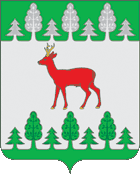 